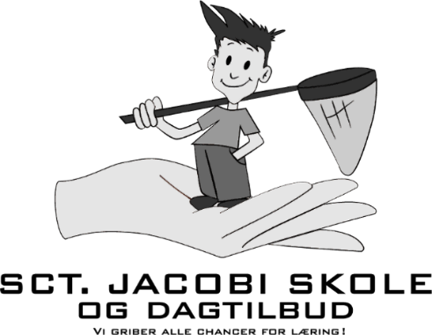 Sct. Jacobi skole - og dagtilbudPrincip for dagtilbuds budgetramme under Sct. Jacobi skole - og dagtilbud.Princippet bygger på værdierne ligeværd, anerkendelse, faglighed, alsidighed, fællesskab og udvikling. Mål: Det er daglig leders ansvar at anvende det tildelte budget indenfor de rammer kommunalbestyrelsen har fastsat. Bestyrelsen orienteres løbende om dagtilbuddets tildelte budget. Vi vægter: At daglig leder af dagtilbud udarbejder et driftsforslag, der angiver fordelingen og prioriteringen af de enkelte poster, indenfor den tildelte budgetramme for den daglige drift.  At fordelingen godkendes af bestyrelsen og følges tre gange årligt.  At der prioriteres mindst en kulturelt eller natur oplevelse ud af huset. Princippet godkendt på fællesbestyrelsesmødet den 24.02 2021. Princippet dækker følgende fra styrelsesvedtægterne: Dagtilbud: 	Bestyrelsen skal fastsætte principper for anvendelsen af dagtilbuddets budgetramme inden for de mål og rammer kommunalbestyrelsen har fastsat. 